ПРОЕКТОб утверждении Программы профилактики рисков причинения вреда (ущерба) охраняемымзаконом ценностям при осуществлении муниципальногоконтроля в области охраны и использования особо охраняемых природных территорий в муниципальном образовании «Город Воткинск» на 2023 годВ соответствии со ст. 44 Федерального закона от 31.07.2020 № 248-ФЗ «О государственном контроле (надзоре) и муниципальном контроле в Российской Федерации»,  на основании Федерального закона от 06.10.2003 № 131-ФЗ «Об общих принципах организации местного самоуправления в Российской Федерации», постановления Правительства Российской Федерации от 25.06.2021 № 990 «Об утверждении Правил разработки и утверждения контрольными (надзорными) органами программы профилактики рисков причинения вреда (ущерба) охраняемым законом ценностям», Решения Воткинской городской Думы от 08.12.2021 № 164-РН «Об утверждении Положения «О муниципальном контроле в области охраны и использования особо охраняемых природных территорий в муниципальном образовании «Город Воткинск», руководствуясь Уставом  муниципального образования «Город Воткинск», Администрация города  Воткинска постановляет:1. Утвердить Программу профилактики рисков причинения вреда (ущерба) охраняемым законом ценностям при осуществлении муниципального контроля в области охраны и использования особо охраняемых природных территорий в муниципальном образовании «Город Воткинск» на 2023 год (прилагается).2. Настоящее постановление разместить в Сборнике «Муниципальные ведомости города Воткинска» и разместить на официальном сайте муниципального образования  «Город Воткинск» в информационно-телекоммуникационной сети «Интернет» (http/www.votkinsk.ru).3. Контроль за исполнением настоящего постановления возложить на  заместителя главы Администрации по архитектуре, строительству, жилищно-коммунальному хозяйству и транспорту.Глава муниципального образования                                                       	А.В. Заметаев АДМИНИСТРАЦИЯ                                                             ГОРОДА ВОТКИНСКААДМИНИСТРАЦИЯ                                                             ГОРОДА ВОТКИНСКА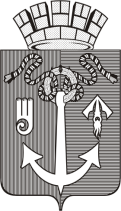 ВОТКА КАРАДМИНИСТРАЦИПОСТАНОВЛЕНИЕПОСТАНОВЛЕНИЕПОСТАНОВЛЕНИЕПОСТАНОВЛЕНИЕ03.02.2023№ 99